California FCCLA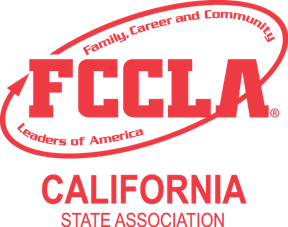 STAR Events Event Online Orientation DocumentationThank you for completing the STAR Events Participant Online Orientation for this year’s upcoming competition! To receive the point for completion on the Room Consultant rubric, print this page and have your advisor verify by signing and dating below. Bring this signed form with you when you compete and submit it to your event Room Consultant at the time of your event presentation.Chapter Name: ______________________________________________Name of Event: ______________________________________________Category (Level 1, 2, 3): _______________    Region: _______________Participant Name: ____________________________________________Participant Signature: ________________________________________I verify that the participant listed above has viewed the STAR Events Participant Online Orientation video and related materials available on the CA FCCLA website.Chapter Advisor Signature: ____________________________________Date Orientation Completed: ___________________________________ Submit this form to the Room Consultant at the time of your event presentation.